CONDITIONS GENERALES OPERATION « REPRISE DE DECORATIONS DE NOËL » SAMEDI 13 novembre 2021. IKEA Strasbourg, situé 26 place de l’abattoir 67037 STRASBOURG, organise le samedi 13 novembre 2021, à l’accueil du magasin, une opération « Reprise de décorations de Noël » (ci-après « l’Opération »). Nous vous invitons à lire attentivement les conditions ci-dessous qui régissent cette Opération. En participant à cette opération vous acceptez sans réserve les présentes Conditions Générales. 1. DUREEL’Opération se déroulera le 13 novembre 2021 de 9h à 18h exclusivement. Il est entendu qu’IKEA pourra reporter et/ou retarder l’Opération si les circonstances l’exigent. Le cas échéant, nous vous en informerons dans les meilleurs délais par tout moyen. 2. LIEUX DE L’OPERATION L’opération se déroule à IKEA Strasbourg, à l’accueil du magasin. 3. PRINCIPE DE L’OPERATION Dans le cadre de l’Opération, nous vous invitons à ramener dans votre magasin IKEA, à l’accueil du magasin, vos anciennes décorations de Noël. En échange IKEA vous offre une carte cadeau dont le montant et le nombre sont fixés en fonction du remplissage d’une boîte SAMLA, en 11l 5€ ou 22l 10€ (voir Article 5 ci-après). Cette opération est réservée aux membres IKEA FAMILY, présents physiquement le jour de la Reprise. Un seul bon d’achat par personne par jour et par carte IKEA Family sera délivré. 4. PRODUITS CONCERNES PAR L’OPERATION Les produits concernés par cette Opération sont les suivants, à l’exclusion de tout autre produit : - Boules de décoration (bois, verres, plastiques, fer, carton) - Guirlandes de décoration (hors électriques et/ou à piles) - Autres décorations (figurines et autres formes de décorations de Noël (formes cadeaux, sapins, cloches, etc.) Sont exclues les décorations à piles et/ou électriques. Nous acceptons les produits de toute marque, mais nous n’acceptons pas les produits cassés et en morceaux. 5. PRIX DE REPRISE DE VOTRE DECORATION DE NOEL En échange de votre ancienne décoration de Noël, IKEA vous offre, un bon d’achat dont la valeur forfaitaire varie en fonction du volume des Produits repris : 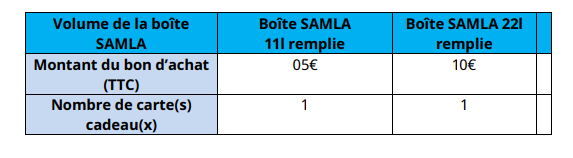 Votre carte cadeau est valable le samedi 13 novembre 2021 uniquement, sur tous les articles de décorations Noël (hors produits vendues à l’épicerie suédoise et au restaurant & services. Ils ne peuvent être ni échangés ni remboursés. 6. MODIFICATION DE L’OPERATION Nous pouvons être amenés à modifier l’Opération ainsi que les présentes conditions générales, notamment afin de respecter toute nouvelle législation et/ou règlementation applicable. Toute modification sera intégrée dans les présentes conditions générales, et fera l'objet d'une annonce sur le site internet d’IKEA ainsi qu’en magasin. Dans l'hypothèse où l'une des clauses des présentes conditions serait déclarée nulle ou non avenue, cela ne saurait en aucun cas affecter la validité des conditions générales elles-mêmes. 7.  CONSULTATION DU REGLEMENT Ce règlement peut être consulté en magasin ou sur le site internet du magasin pendant toute la durée du Jeu. Il peut également être adressé gratuitement, à toute personne qui en fait la demande pendant la durée du Jeu auprès de la Société Organisatrice, à l'adresse postale suivante : Meubles IKEA France S.A.S Centre Relation Clients - 91008 Evry Cedex 8. DROIT APPLICABLE Le Jeu et l'interprétation du présent règlement sont soumis au droit français. 09 : CONVENTION DE PREUVE De convention expresse entre le participant et l’Organisatrice, les systèmes et fichiers informatiques de L’Organisatrice feront seuls foi. Les registres informatisés, conservés dans les systèmes informatiques de L’Organisatrice, dans des conditions raisonnables de sécurité et de fiabilité, sont considérés comme les preuves des relations et communications intervenues entre L’Organisatrice et le participant. Il est en conséquence convenu que, sauf erreur manifeste, L’Organisatrice pourra se prévaloir, notamment aux fins de preuve de tout acte, fait ou omission, des programmes, données, fichiers, enregistrements, opérations et autres éléments (tels que des rapports de suivi ou autres états) de nature ou sous format ou support informatiques ou électroniques, établis, reçus ou conservés directement ou indirectement par L’Organisatrice, notamment dans ses systèmes informatiques. Les éléments considérés constituent ainsi des preuves et s'ils sont produits comme moyens de preuve par L’Organisatrice dans toute procédure contentieuse ou autre, ils seront recevables, valables et opposables entre les parties de la même manière, dans les mêmes conditions et avec la même force probante que tout document qui serait établi, reçu ou conservé par écrit. Les opérations de toute nature réalisées à l'aide de l'identifiant et du code attribués à un participant, à la suite de l'inscription, sont présumées de manière irréfragable, avoir été réalisées sous la responsabilité du participant. 10. NOUS CONTACTER Par courrier : Meubles IKEA France S.A.S. Centre Relation Clients - Service Consommateurs TSA 11081 - 91008 Evry Cedex Par téléphone : N° Audiotel : 0891 67 00 37 (0.15 € TTC/mn) N° Cristal : 0969 36 20 06 (Appel non surtaxé) Service ouvert du lundi au samedi de 9h à 19h et le dimanche de 9h à 18h Par email : http://www.ikea.com/ms/fr_FR/customer_service/formulaire_contact.htm